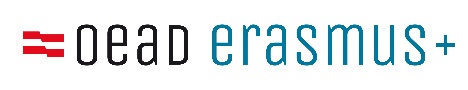 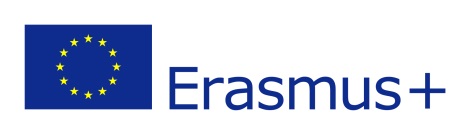 ERASMUS + LEARNING AGREEMENT FOR VET MOBILITYI. DETAILS ON THE PARTICIPANTII. DETAILS OF THE PROPOSED TRAINING PROGRAMME ABROADIII. COMMITMENT OF THE PARTIES INVOLVEDBy signing this document, the participant, the sending institution and the receiving organisation (and the intermediary organisation if applicable)* confirm that they will abide by the principles of the Quality Commitment for VET Mobility projects attached below.*please add a box below for the signature of the intermediary organisation – if applicableName of the participant:      Field of vocational education:       Sending institution (name, address):      Contact person (name, function, e-mail, tel):      Receiving organisation (name address):      Contact Person (name, function, e-mail, tel):      Planned dates of start and end of the placement period:       Knowledge, skills and competence to be acquired:Detailed programme of the training period: Tasks of the trainee: Monitoring and Mentoring of the participant:Evaluation and Validation of the training placement:THE PARTICIPANTParticipant’s signatureTHE PARTICIPANTParticipant’s signature.......................................................................Date: ...................................................................THE SENDING INSTITUTIONWe confirm that this proposed training programme agreement is approved.On completion of the training programme the institution will issue ………..[…a Europass Mobility, other form of validation/recognition] to the participantTHE SENDING INSTITUTIONWe confirm that this proposed training programme agreement is approved.On completion of the training programme the institution will issue ………..[…a Europass Mobility, other form of validation/recognition] to the participantCoordinator’s signature.......................................................................Date: ...................................................................THE RECEIVING ORGANISATIONWe confirm that this proposed training programme is approved.On completion of the training programme the organisation will issue […a Certificate …] to the participantTHE RECEIVING ORGANISATIONWe confirm that this proposed training programme is approved.On completion of the training programme the organisation will issue […a Certificate …] to the participantCoordinator’s signature.......................................................................Date: ...................................................................